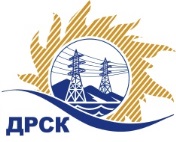 Акционерное Общество«Дальневосточная распределительная сетевая  компания»Протокол заседания Закупочной комиссии по вскрытию поступивших конвертовг. Благовещенск	Способ и предмет закупки: открытый электронный запрос цен на право заключения Договора на выполнение работ: Мероприятия по строительству и реконструкции электрических сетей для технологического присоединения потребителей (в том числе ПИР) на территории СП ЦЭС для нужд филиала «ХЭС» (на территории СРЭС)Закупка № 2002 р. 2.1.1. Плановая стоимость закупки: 7 354 169,00 рублей без учета НДС (8 677 919,42 руб. с учетом НДС).ПРИСУТСТВОВАЛИ: члены постоянно действующей Закупочной комиссии АО «ДРСК» 2 уровняИнформация о результатах вскрытия конвертов:В адрес Организатора закупки поступило 6 (шесть) заявок  на участие в закупке, с которыми были размещены в электронном виде на Торговой площадке Системы www.b2b-energo.ru.Вскрытие конвертов было осуществлено в электронном сейфе организатора запроса предложений на Торговой площадке Системы www.b2b-energo.ru автоматически.Дата и время начала процедуры вскрытия конвертов с предложениями участников: 12:24 (было продлено на 2 ч., 24 мин., 16 cек.) (время местное) 29.12.2016.Место проведения процедуры вскрытия конвертов с предложениями участников: Торговая площадка Системы www.b2b-energo.ruВ конвертах обнаружены предложения следующих участников запроса цен:Ответственный секретарь Закупочной комиссии 2 уровня АО «ДРСК»	М.Г. Елисееваисп.: Коврижкина Е.Ю.(4162) 397-208№ 191/УКС-В29.12.2016№п/пНаименование Участника закупки и его адресЦена предложения на участие в закупке без НДС, руб.1АО «ВСЭСС»г. Хабаровск, ул. Тихоокеанская, 165Цена: 5 957 000,00 руб. без учета НДС (7 029 260,00  руб. с учетом НДС).2ООО «ЭТК Энерготранс»г. г. Хабаровск, ул. Трехгорная 8Цена: 5 958 000,00 руб. без учета НДС (7 030 440,00  руб. с учетом НДС).3ООО «ЭНЕРГО СТРОЙ СЕРВИС+»г. Хабаровск, ул. Карла Маркса, д. 186 Б, лит. ВЦена: 5 960 000,00  руб. без учета НДС (7 032 800,00  руб. с учетом НДС). 4ООО «Амур-ЭП»г. Хабаровск, пр-кт 60 лет Октября, 128 АЦена: 5 970 000,00  руб. без учета НДС (7 044 600,00  руб. с учетом НДС). 5ООО «ДТЭН»г. Хабаровск, ул. Ким-Ю-Чена, д. 4,Цена: 7 300 000,00  руб. без учета НДС (8 614 000,00  руб. с учетом НДС). 6ООО «ДальЭнергоТехСтрой»г. Хабаровск, пер. Трубный, д. 14, корп. 2Цена: 7 350 000,00  руб. без учета НДС (8 673 000,00  руб. с учетом НДС). 